【１】「ダブルクリック」を使用する場合①「デスクトップ」のアイコンを実行したい場合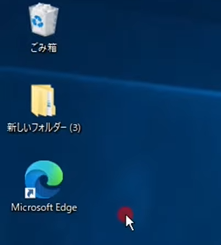 ②「フォルダ内のアイコン」を実行したい場合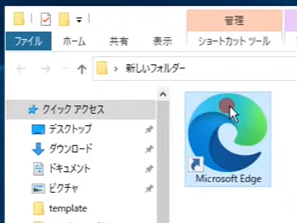 ③保存したい場所のフォルダを選択する場合（※下記は、保存場所を指定する画面）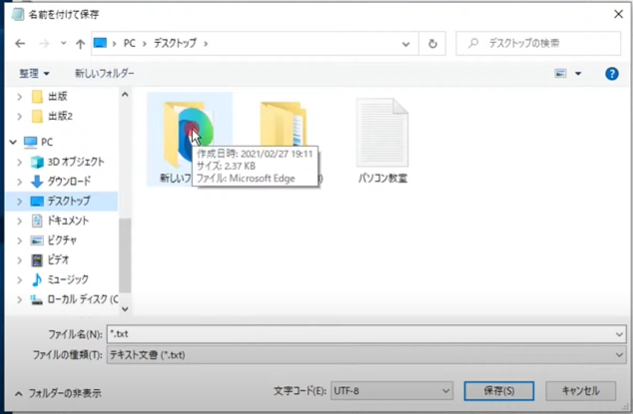 【２】「（左）クリック」を使用する場合①選択される場合（ダブルクリックが必要な３つに当てはまる箇所）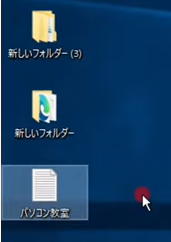 ②実行される場合（ダブルクリックが必要な３つに当てはまらない箇所）【スタートメニュー】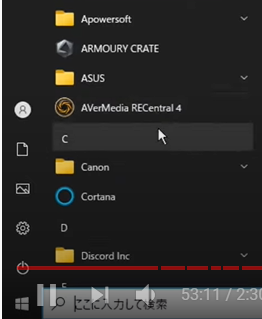 【タスクバー】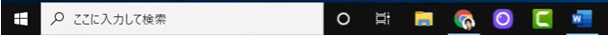 【インターネット】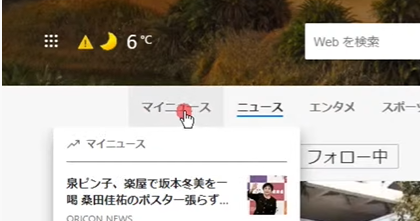 【３】「右クリック」を使用する場合①選択したものに対して実行以外の変更をする場合（メニューが表示）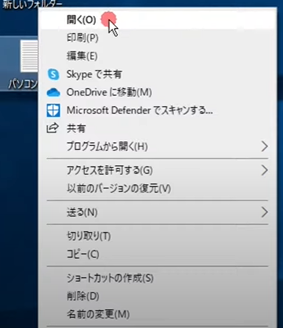 